Брюханова Елена Николаевна,учитель русского языка и литературы МАОУ СОШ № 17Документальное подтверждение публичной презентации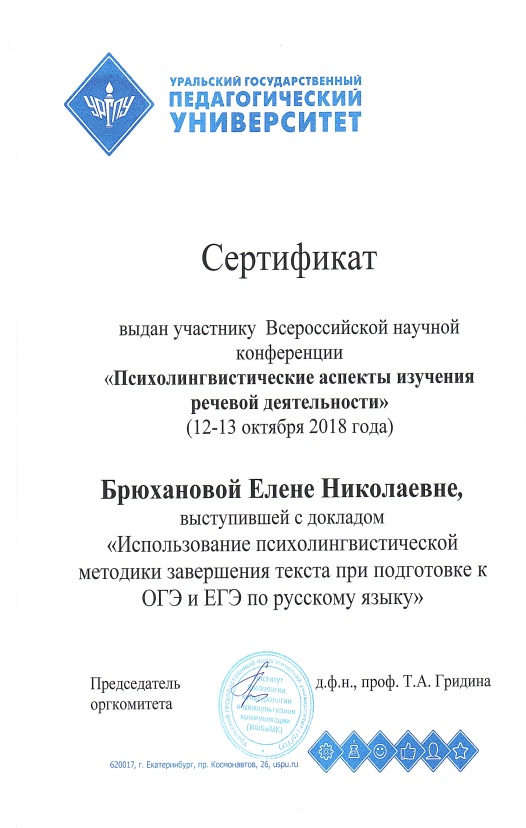 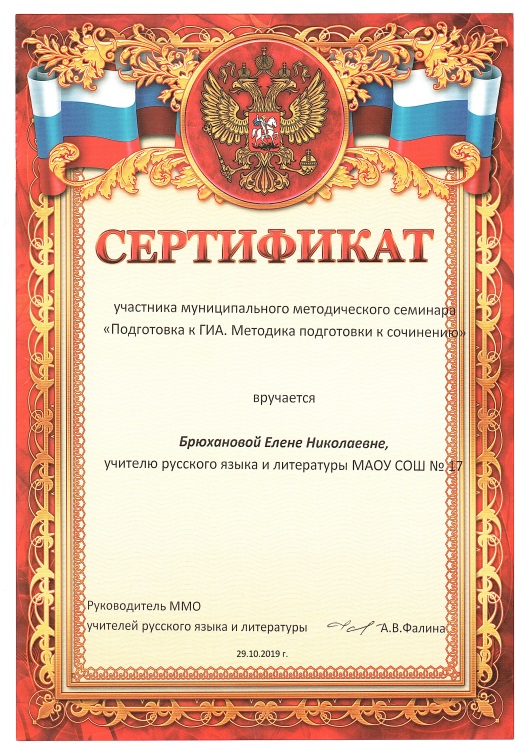 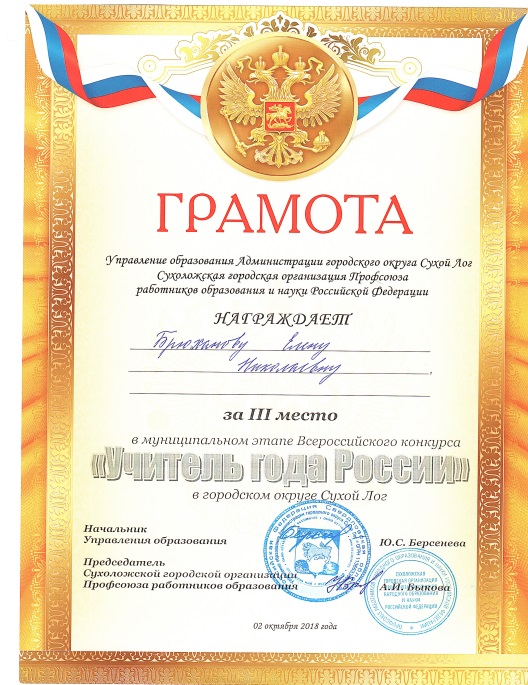 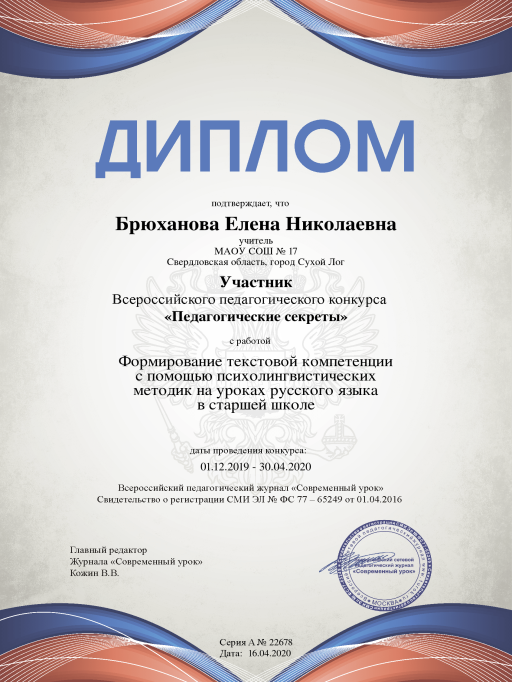 Тема выступленияМесто выступленияДата«Использование психолингвистической методики завершения текста при подготовке к ОГЭ и ЕГЭ по русскому языку»УрГПУ, Всероссийская научная конференция13.10. 2018 гМастер-класс и открытый урок по теме «Использование психолингвистической  методики при изучении темы «Типы речи»г. Сухой Лог, участие в муниципальном этапе конкурса «Учитель года»02.10.2018 гМастер-класс и открытый урок по теме «Использование психолингвистической  методики при изучении темы «Типы речи»МАОУ СОШ № 1710.10.2018 г.Муниципальный методический семинар «Подготовка к ГИА. Методика подготовки к сочинению»Муниципальное методическое объединение учителей русского языка и литературы29.10.2019 г.Семинар по теме «Использование психолингвистических методик при подготовке к итоговому собеседованию по русскому языку»МАОУ СОШ № 1706.11.2019 г.Открытый урок по литературе по теме «И пером и штыком!»МАОУ СОШ № 17 (данная разработка урока стала призером регионального этапа Международного конкурса методических разработок «Уроки Победы» в Свердловской области)02.12.2019 г.Формирование текстовой компетенции с помощью психолингвистических методик на уроках русского языка в старшей  школеВсероссийский педагогический конкурс «Педагогические секреты»30.04.2020 г.Мастер-класс по теме «Использование психолингвистической методики завершения текста при подготовке к ЕГЭ и ОГЭ по русскому языку»МАОУ СОШ № 17 в рамках недели русского языка и литературы15.10.2020 г.«Формирование текстовой компетенции посредством психолингвистических методик»Фестиваль педагогических идей «Открытый урок» издательства «Первое сентября»12.01.2021 г.